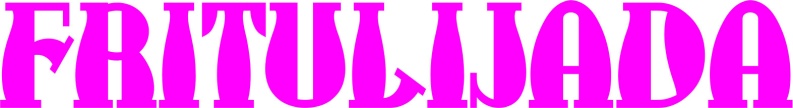 PRIJAVNICANAZIV GRUPE		____________________________________________BROJ ČLANOVA		____________________________________________  (najviše pet)IMENA ČLANOVA		____________________________________________GRUPE			____________________________________________2. natjecanje u spravljanju frita održati će se 20.1.2018. godine u Njivicama na placi (jog). Početak je u 14 sati (frite do tada moraju biti spremne za podjelu). Frite će ocjenjivati žiri u tročlanom sastavu u 16 sati.Za grupe koje sudjeluju u 2. natjecanju spravljanja frita, TZ Općine Omišalj osigurat će iznos od 500,00 kuna za nabavku namirnica u prodavaonicama TRGOVINA KRK d.d. te plinske boce (ukoliko treba). Svaka grupa dobit će dva stola za rad. Plastične posude, vrećice za smeće i salvete osigurat će TZ Općine Omišalj.Grupe same moraju osigurati rešo, a ukoliko se radi o strujnom o tome molimo obavijestiti TZ Općine Omišalj kako bi se osigurao priključak.Svi/e članovi/ice grupe moraju biti maskirani. Dodatne informacije dostupne na broj: 051/846-735.